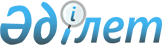 О внесении изменений и дополнений в постановление Правительства Республики Казахстан от 7 марта 2000 года N 367 и признании утратившими силу некоторых решений Правительства Республики КазахстанПостановление Правительства Республики Казахстан от 17 августа 2000 года N 1269

      Правительство Республики Казахстан постановляет: 

      1. (Пункт 1 утратил силу - постановлением Правительства РК от 24 апреля 2002 г. N 470 P020470_ ) 

      2. Признать утратившими силу некоторые решения Правительства Республики Казахстан согласно приложению. 

      3. Настоящее постановление вступает в силу со дня подписания. 

 

     Первый заместитель     Премьер-Министра      Республики Казахстана

                                                    Приложение                                         к постановлению Правительства                                                Республики Казахстан                                         от 17 августа 2000 года N 1269 



 

                  Перечень утративших силу некоторых решений 

                     Правительства Республики Казахстан 



 

      1. Постановление Правительства Республики Казахстан от 14 января 2000 года N 77 P000077_ "О Плане мероприятий по реализации Меморандума об экономической политике Правительства Казахстана и Национального Банка Казахстана на период до 31 декабря 2002 года" (САПП Республики Казахстан, 2000 г., N 2, ст. 30). 

      2. Постановление Правительства Республики Казахстан от 26 февраля 2000 года N 303 P000303_ "О Плане мероприятий по исполнению поручений Президента Республики Казахстан, вытекающих из его выступлений 10 ноября 1999 года на церемонии принесения присяги вновь назначенными членами Правительства". 

      3. Подпункт 3) постановления Правительства Республики Казахстан от 17 апреля 2000 года N 591  P000591_  "О внесении изменений в некоторые решения Правительства Республики Казахстан".     4. Подпункт 2) постановления Правительства Республики Казахстан от 26 июня 2000 года N 944  P000944_  "О внесении изменений и дополнения в некоторые решения Правительства Республики Казахстан".     5. Пункты 1 и 2 изменений и дополнения, которые вносятся в некоторые решения Правительства Республики Казахстан, утвержденные постановлением Правительства Республики Казахстан от 25 июля 2000 года N 1103  P001103_ .     (Специалисты: Мартина Н.А.,                   Петрова Г.В.)
					© 2012. РГП на ПХВ «Институт законодательства и правовой информации Республики Казахстан» Министерства юстиции Республики Казахстан
				